Ситуационная задача 1.Юные натуралисты заготовили баночку с гидрами для изучения. Когда наступили холода, банка была забыта в неотапливаемом помещении, а когда про нее вспомнили – гидр там не было. Предполагая, что животные погибли, вылили воду из банки. Какую ошибку совершили натуралисты? А что произошло бы, если бы банку поставили в теплое место?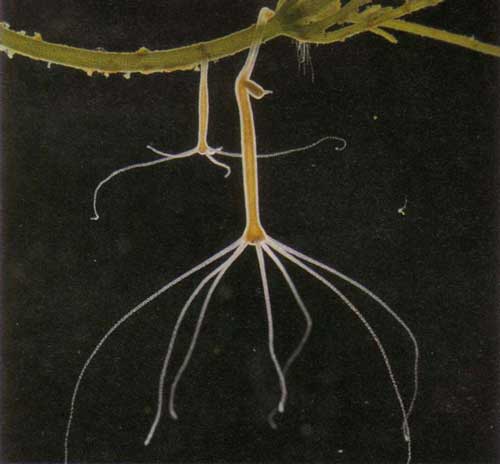 